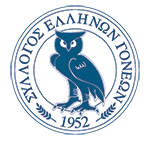 GREEK PARENTS ASSOCIATION HEALTH & SAFETY POLICYPolicy StatementOur Policy is to provide and maintain safe and healthy working conditions, equipment and systems of work for all our employees and to provide such information, training and supervision as they need for this purpose.  We also accept our responsibility for the health and safety of other people, including clients who may be affected by our activities or attend at our premisesThe allocation of duties for safety matters and the arrangements which we will make to implement the policy are set in this document. The policy will be kept up to date particularly if the Project changes in size or nature. To ensure this, the policy and the way in which it has operated will be reviewed every year by the Management Committee.ResponsibilitiesThe overall and final responsibility for health and safety in the GPA Schools lies with the Management Committee.The school committee chair shall act as Co-ordinator and in consultation with the Head be responsible for ensuring the policy is carried out in the workplace. In the absence of the Co-ordinator the committee secretary shall act as deputy.The co-ordinator should refer any serious breaches of the H&S policy to the GPA H & S officer for advice and further action.All members of staff have the responsibility to cooperate with management to achieve a healthy and safe workplace and to take reasonable care of themselves and othersWhenever a member of staff or a member of the Management Committee notices a health or safety problem which they are not able to put right they must immediately inform the Co-ordinator.  Consultation between staff and Management Committee regarding all safety matters, including this policy shall take place at meetings of the Management Committee at which staff are present.Genera ArrangementsAccidentsThe first aid box is kept with the first aider on duty at …………….The person responsible for the box is.  …………………………………The Accident record book is kept with the first aid box.The First Aid officers are: ……………………………………………………A list of children with medical needs and action required in emergencies shall be kept (safely and in confidence) by the Head and the First Aid officers.General Fire SafetyChecking the arrangements and equipment for general Fire safety, exit routes extinguishers on route is the responsibility of the Management Committee.Fire extinguishers within the GPA’s building are Management committee’s responsibility and will be checked   annually.Extinguishers are located at all relevant points.The fire exits shall be unobstructed always and it shall be the responsibility for the person opening the office in the morning to ensure that they are unlocked.All new workers shall be made aware of the arrangements for fire safety as part of the inductionHAZARDSCleaning of the tables in the canteen is the responsibility of the school committee which includes the emptying of bins.The kitchen shall be cleaned by the school committee. Their duty is to ensure that all surfaces are cleaned, and the floor is clean and dry.Members of the staff are responsible for washing their own crockery, cutlery etc.  They should also ensure that all food is put away and that surfaces are left clean.Entrance and exits must be kept clear always.All deliveries will be dealt with upon arrival and put in the designated place.TUCK SHOP The school committee is responsible for the running of the tuckshop.All surfaces where foodstuff is kept must be clean.All those serving the children with foodstuff must not carry any other duties at the same time.NO HOT DRINKS are to be supplied to children.Items sold or made available to the children must be hygienically kept.Any items taken out of their rappers or containers must be disposed of at the end of the day and must not be sold on a later date.Products containing too much sugar or artificial colourings should be avoided.ChemicalsAll chemicals, inks etc must be stored upright in sealed containers and placed in the appropriate cabinet. No chemicals shall be left open or placed on the floor.All chemicals shall be used in accordance with the supplier’s instructions only.Spillages of any chemicals should be dealt with immediately avoiding skin contact and as directed by the supplier’s label.PhotocopierThe supplier’s manual shall be referred to and any recommendations observed when changing toner, cleaning components or clearing jamsGeneralAll paper and materials will be stacked neatly on the appropriate shelving and will not be left in a place liable to cause an obstruction.Use of VDUs GuidelinesAdjust chair to suit height of userAdjust contrast and screen brightens to suit userUse the document holder suppliedTake ten-minute break after each hour’s continuous usageMembers of staff who are pregnant have the option not to use the VDUs for the duration of the pregnancySMOKINGSmoking is not permitted in any of the GPA’s Buildings or schools.Health and Safety RepresentativeGPAs Health and Safety Officer is Mr Panayiotis Yiacoumi Tel: 07939589759and its Deputy Ms Maria Kasamia. Tel: 07940571318Reviewed on 02 March 2022